NAME: KALU KINGSLEY IGBEE DEPARTMENT: ELECT/ELECT ENGINEERING MATRIC NUMBER: 18/ENGO4/046TEST QUESTIONS 4B AND 4D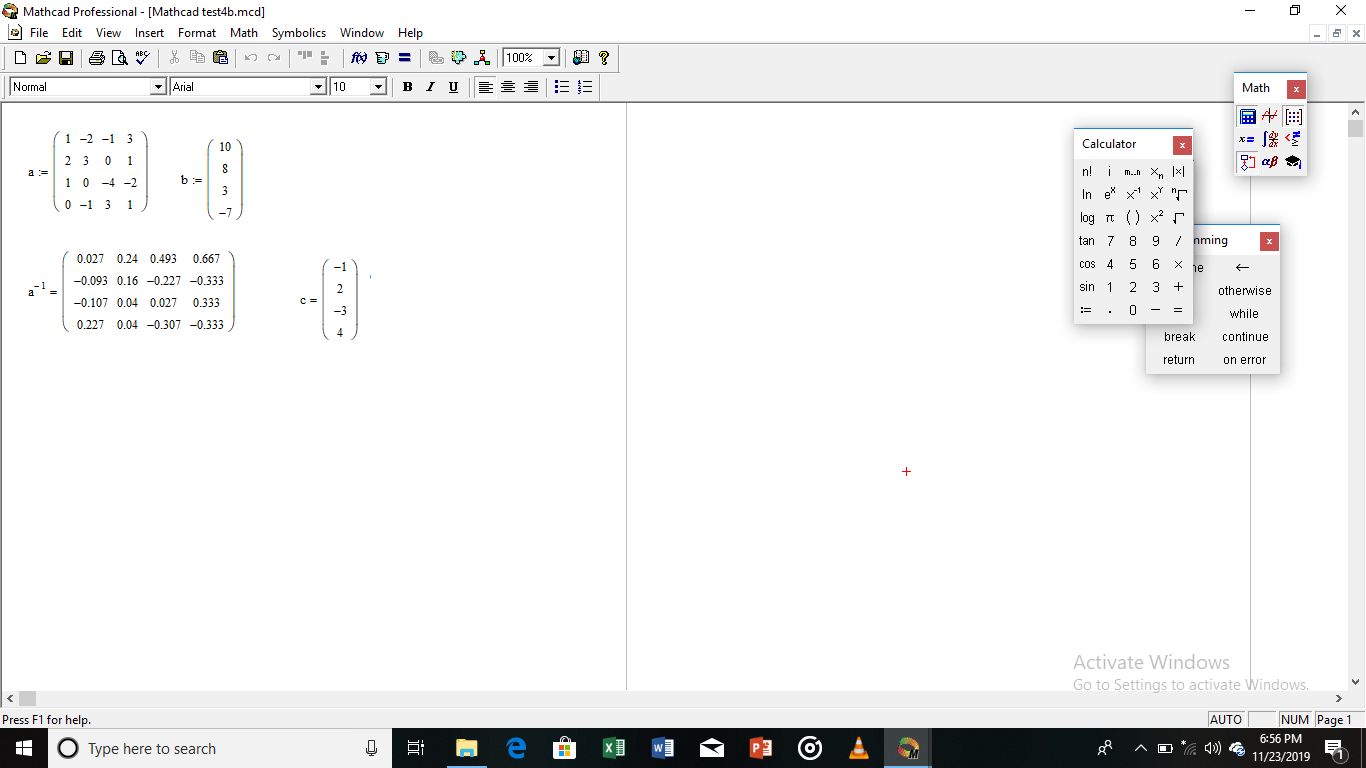 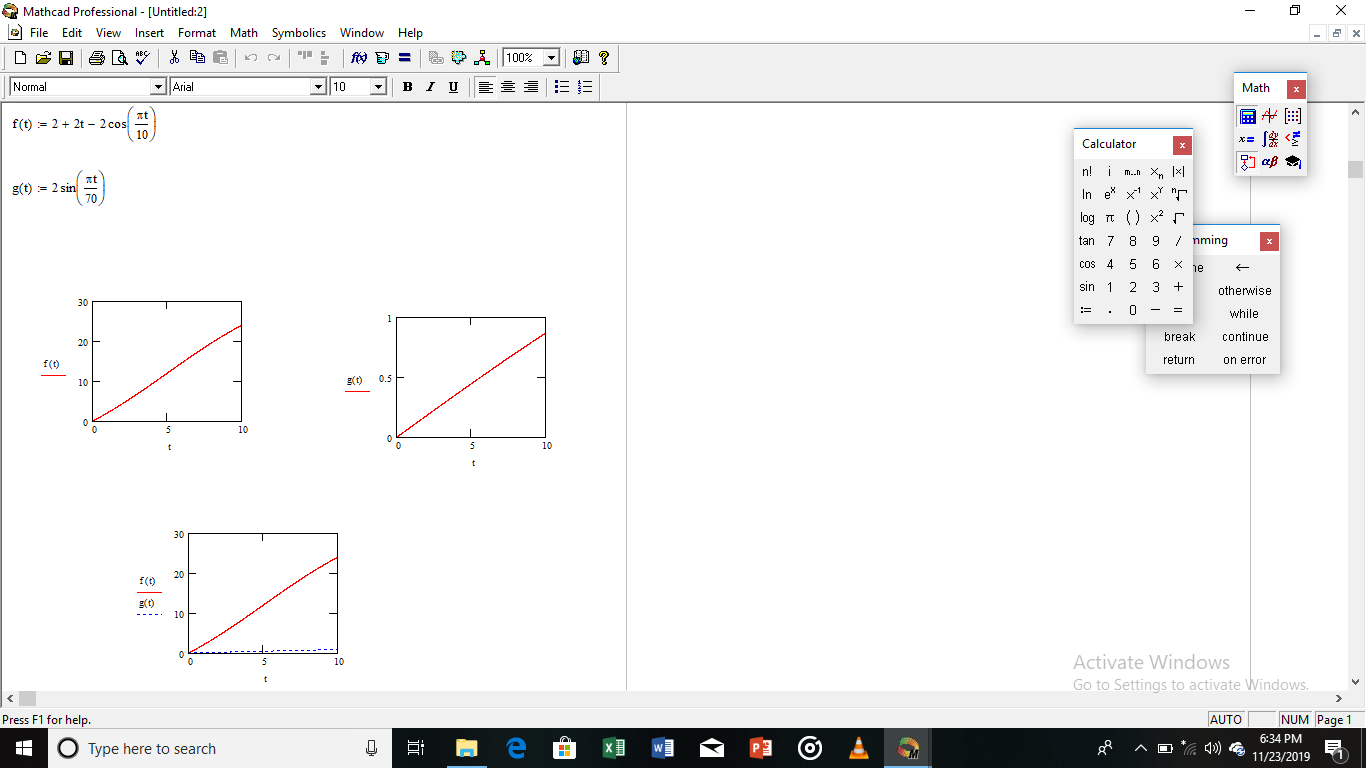 